Посвящается моей бабушке Пановой Зое ФедоровнеСценарий музыкально-литературной композиции «Зачем ты, война, детство у детей украла?»(Автор Орлова М.Г.)Ход мероприятия:На фоне фильма на экране читаются слова.Ведущий 1:   Вам, кто видел эту войну…                       Вам, кто выжил в эту войну…Ведущий 2:   Вам, кому 65 лет назад не было и 16-ти…Ведущий 1:   Вам, чьё детство чёрной краской опалила война…Вместе:          Посвящаем!Ведущий:4 года войны! 1418 дней.  34 тысячи часов. И 27 миллионов погибших соотечественников. 27 миллионов погибших… Если по каждому погибшему в стране объявить минуту молчания, страна будет молчать .. 43 года! 27 миллионов за 1418 дней - это значит, погибало 13 человек каждую минуту… Ведущий:А сколько среди миллионов ваших сверстников? Детей, которые так и не стали взрослыми …   Война и дети… Нет ничего страшнее, чем эти два слова, поставленные рядом. Потому, что дети родятся для жизни, а не для смерти. А война эту жизнь отнимает…Открывается занавес. На сцене девочка, мальчик с игрушками, играют. Мама моет окно.Молодой человек (старший брат): - Мам, не волнуйся, ведь сегодня мой выпускной, мне уже 17! Завтра новая жизнь… (убегает) Сценка: Мама и детиМама:             Снова дралась во дворе?Дочка:            Ага! Мама, но я не плакала!…                       Вырасту – выучусь на моряка.                       Я уже в ванне плавала!…Мама:            Боже, не девочка, а беда!                       Сил моих больше нет…Сын:              Мама, а вырасту я когда?Мама:            Вырастешь, ешь котлету…Сын:              Мама, купим живого коня?..Мама:            Коня?! Да что ж это делается?!Сын:              Мама, а в летчики примут меня?Мама:            Примут, куда они денутся?!                       Ты же из каждого, сатана,                       Душу сумеешь вытрясти!…Сын:              Мама, а правда, что будет война,                       И я не успею вырасти?…Юноши и девушки, смеясь,  появляются из-за кулис, исполняя «Вальс».Девушка:Июнь… Клонился к вечеру закат. И белой ночи разливалось море.               И раздавался звонкий смех ребят, не знающих, не ведающих горе.Юноша:Июнь: Тогда еще не знали мы, со школьных вечеров шагая,    Что завтра будет первый день войны, а кончится она лишь в 45-м, в мае…Ребята танцуют вальс, вдруг музыка обрывается, танцующие застывают на месте. Звучит голос Левитана об объявлении войны. На авансцене юноша и девушка.Юноша:Когда же я увижу снова твои дрожащие ресницы…             Когда же я  увижу снова твои печальные глаза…Юноша:  Что ж  ты молчишь, скажи хоть слово, война велит нам разлучиться.             Что ж  ты молчишь, скажи хоть слово, в огонь уходят поезда.На сцене появляется, держа за руки младших детей, мать.Мать: Не забывайте кровь, разлуки, сердца сожженные войной.            Не забывайте кровь, разлуки, во имя тех священных дней.            Пусть в цепь одну сомкнутся руки, пусть плечи вырастут стеною.            Пусть в цепь одну сомкнутся руки и заслонят любовь детей.Девочка: К началу Второй мировой мы в школу еще не ходили.                 На станцию по мостовой, окутанной облаком пыли,                 Цвели, задыхаясь, сады, и низкие птицы летали.                 Такая стояла пора. Неведенье…Детство…Жара…На экране – титры – «22 июня 1941 года»Фоном звучит песня «Священная война». Мама с дочкой заклеивают окна. Выходят отец и старший сын в военной форме.  Солдат уходит, за ним пристраивается мальчик – собрался на войну, вооружившись игрушечным пистолетом. Солдат останавливает его, показывая жестом, что нужно защищать маму и сестру… Мальчик возвращается к маме, которая сиди, склонив голову, на стуле. Мальчик и девочка стоят рядом с мамой. Песня смолкает.Мальчик: Отца и брата забрали на войну.               … Мальчишка шпингалет, но враз прибавила ему война так много лет.               «Так что же мать? Так, значит, мать  я в доме голова?               Ты начинай белье стирать, а я – колоть дрова!               Ты говоришь: дровец чуток осталось. Так и быть,               Продай слона, продай свисток! Без них ведь можно жить!               Продай матроску,  говорю! Теперь не до тряпья.                Ты только мама не горюй, не брошу я тебя!»Мама берет за руки детей, прижимающих к себе игрушки; они уходят. На сцену поочереди выходят дети – чтецы. Слайды о лете, детском смехе.Мальчик 1:   Лето 1941 –го начиналось замечательно для многих мальчишек и девчонок. Лето обещало свои радости. Ярко светило солнце, разноцветным ковром стелились цветы на лугах. Ласково плескались волны в Черном море, на берегу  которого расположился большой шумный пионерский лагерь – «Артек». Жизнь била ключом…Исполнение песни «Зиронька» с  хороводомМальчик 2: А в ту ночь на 22 июня фашистские корабли подошли близко-близко к берегам, где находились пионерские лагеря (звук самолетов, бомбежки) Враги знали, что стреляют по детям, что там, на берегу, в лагерях находятся тысячи детей. Погибли многие сотни детей…(демонстрация фото)Девочка (маленькая):  «Было лето. Наш детский сад переехал в Ольшаны под Харьковым. И вдруг родители срочно увозят нас в Харьков. Еще утром мы были в лесу на прогулке, нарвали ромашек и сиреневых колокольчиков. А вечером уже оказались дома и увядший букет лежал на диване… Все оборвалось мгновенно. Всего пять с половиной лет я прожила «до войны»… Так мало!  После бомбежки мы с папой пошли в город. Во дворец пионеров попала бомба. Середина здания разрушена, окна выбиты. А как же красные пушистые рыбки? Где они? Успели их спасти?»Ведущий: Война бесцеремонно вторглась в детство. Что такое фашизм? Это когда сжигают, расстреливают детей, их убивают и бомбой, и пулей, и голодом, и страхом.Мальчик 3: Война меня кормила из помойки,                     пороешься – и что-нибудь найдешь.                    Как серенькая мышка-землеройка,                     как некогда пронырливый Гаврош.                     Зелененький сухарик, корка сыра,                    консервных банок терпкий аромат.                    В штанах колени, вставленные в дыры,                     как стоп-сигналы красные горят.Ведущий: Собирая колоски на полях, лекарственные растения в тайге, шефствуя над ранеными фронтовиками в госпиталях или над семьями погибших воинов, будучи связными в партизанских отрядах или пастушьим кнутом подгоняя коров к грузовым вагонам идущим на фронт, мы чувствовали себя маленькими солдатами Красной Армии.Мальчик 3: Зачем ты, война, у мальчишек их детство украла                    И синее небо, и запах простого цветка?                     Пришли на заводы работать мальчишки Урала,                    Подставили ящики, чтобы достать до станка.Мальчик 4: Сорок трудный год. Омский госпиталь…                    Коридоры  сухие и маркие. Шепчет старая нянечка:                   «Господи!... До чего же артисты маленькие…»                   Мы шагаем палатами длинными. Мы почти растворяемся в них                   С балалайками, мандолинами и большими пачками книг…Мальчик 5: Что в программе? В программе – чтение, пара песен военных, правильных…                    Мы в палату тяжелораненых  входим с трепетом и почтением…                    Двое здесь.  Майор артиллерии с ампутированной ногой,                    В сумасшедшем бою под Ельней на себя принявший огонь.                    На пришельцев глядит он весело…                     И другой – до бровей забинтован, - капитан,Таранивший «мессера» три недели назад под Ростовом.Мальчик 6: Мы вошли. Мы стоим в молчании… Вдруг срывающимся фальцетом                    Абрикосов Гришка отчаянно объявляет начало концерта.                   А за ним, не вполне совершенно, но вовсю запевале внимая,                  О народной поем, о священной так, как мы ее понимаем…                  В ней Чапаев сражается заново, краснозвездные мчатся танки.                  В ней шагают наши атаки, а фашисты падают замертво. Мы поем…Исполнение двух куплетов песни «Три танкиста»Мальчик 4: Только голос летчика раздается. А в нем укор: « Погодите…                    Постойте, хлопчики… Погодите… Умер майор…»                     Балалайка всплеснула горестно. Торопливо, будто в бреду….                    … вот и все о концерте в госпитале в том году…На экране – видеофильм о сыновьях полков.Ведущий: Есть поговорка «На войне детей не бывает». Те, что попали на войну, должны были расстаться с детством. Мальчишки 12-15 лет, потерявшие отцов, а то и обоих родителей, рвались на фронт. Они осаждали военкоматы с просьбой взять их хотя бы юнгами или сынами полков. И их брали. Выходят четыре мальчишки в тельняшках, читают слова:1. Был сорок первый, был сорок пятый. Война прокатилась волной по земле.    И юнгами стали в ряды с моряками мальчишки, мальчишки 12 лет.2. Война была жестокою и тяжкой, но нам на суше не хотелось быть.    Гордились мы единственной тельняшкой, которая была, чтоб в очередь носить.    Тельняшка всем нам придавала смелость, учила нас любить военный флот.    И каждому из нас хотелось защищать свою страну и свой народ.Ведущий: 1 сентября 1943 года состоялся первый выпуск школы Соловецких юнг, среди выпускников были будущие адмирал и герой Советского Союза Коробов, писатель Валентин Пикуль, народный артист Штоколов. Они по-прежнему оставались озорными мальчишками, но это были мальчишки-воины, которые рвались на корабли, сражающиеся с фашистами. Перед отъездом к месту назначения юнги давали клятву на верность воинскому долгу.Вместе: «Мы клянемся до полного разгрома и уничтожения врага не знать отдыха, не знать покоя, быть в первых рядах самых мужественных и самых смелых, самых храбрых советских моряков. Если ослабнет воля, если подведу товарищей, если трусость постигнет в бою, то пусть презирают меня в веках, пусть покарает меня суровый закон Родины».Ведущий: И клятву свою сдержали. Они выдержали проверку боем с честью и до конца. (На экране материалы о Саше Ковалеве). В разгар боя осколком снаряда на катере был пробит коллектор двигателя, и стала бить горячая струя масла и бензина. Не задумываясь, Саша Ковалев бросил  на коллектор  телогрейку и грудью навалился на пробоину, терпя неимоверную боль от семидесятиградусной жидкости, пока не подоспела помощь.  За мужество и героизм он был награжден орденом Отечественной войны I степени, но получить награду не успел. Он погиб 9 мая 1944 года.Мальчики исполняют песню «Прощайте скалистые горы».Выход первоклассника в военной форме. На экране демонстрируются кадры.Мальчик в военной форме: Я -  Сережа Алешков.  Мать и старшего 10-летнего брата казнили гестаповцы,  В 42 году на партизанскую базу напали каратели, партизаны, отстреливаясь, уходили в чащу леса. В одной из перебежек я запутался в кустах и упал, повредив ногу. Отстав от своих, бродил по лесу, спал под деревьями, питался ягодами. Меня, обессиленного и голодного, подобрали бойцы стрелкового полка, сшили мне военную форму, зачислили в списки полка. В то время мне было  6 лет… В полку меня любили и называли боец Алешкин.Ведущий: Партизанская война шла на всей территории, оккупированной врагом. Разве могли предполагать фашисты, что бороться с ними не на жизнь, а на смерть будут совсем юные мальчишки и девчонки. Они выдержали много испытаний. Сколько их было … пионеров-героев. Выходят ребята в образе пионеров- героев (на экране фотографии настоящих героев)1.  Выдержала девочка с косичками Зина Портнова, которой после длительных мучений на последнем допросе гестаповцы выкололи глаза.2. Не раз ходил в разведку, приносил важные сведения в партизанский отряд Леня Голиков…. И летели под откос вражеские поезда, машины, рушились мосты. Погиб в бою. Получил высшее звание Героя Советского Союза.3. Партизан Марат Казей, 14 лет, Герой Советского Союза, позволил  во время боя врагам сомкнуть вокруг себя кольцо и взорвал их и себя гранатой.4. Инна Старовойтова, 7 лет. «Мама поцеловала нас и  ушла, мы остались в шалаше вчетвером: младшие – братики и сестренка - и я , самая большая семи лет. Мы не в первый раз оставались одни и научились не плакать, вести себя тихо. Мама наша – разведчица, ее послали на задание. Жили мы в семейном партизанском лагере. Вдруг слышим: «Немцы! Немцы!». Так как я самая старшая, говорю: «Молчок всем. Здесь темно, и немцы нас не найдут. Нашел нас немец в черном. Он вывел нас  о показал рукой, куда надо идти. Там стояли женщины с детьми, которые не успели убежать. Черный немец навел на нас пулемет, и мне стало страшно, я поняла, что он будет сейчас делать. Я не успела даже закричать и обнять маленьких… Проснулась я от маминого плача. Да, мне казалось, что я спала. Приподнялась, вижу: мама копает ямку и плачет. Она стояла спиной ко мне, а у меня не было сил ее позвать, сил хватало, только смотреть на нее. Мама разогнулась передохнуть,  повернула ко мне голову и как закричит: «Инночка!». Она кинулась ко мне. В одной руке меня держит, другой остальных ощупывает: вдруг кто еще живой? Нет, они были холодные. Когда меня подлечили, я училась считать: в одном плечике две пули и в другом – две пули. Это будет четыре. В одной ножке две пули и в другой -  две пули. Это будет уже восемь. И на шейке: ранка. Это будет уже девять… В первый класс мама носила меня на руках».Чтец в образе солдата в военной форме:Я видел седых детей… Не белобрысых, не русых.На стыках военных путей,  в болотах лесов белорусских…Я видел седых детей. Пресней дождевой воды спирт показался во фляге,Когда привезли седых детей в партизанский лагерь.В глазах замороженных крик – пронзительнее штыка,И рыжий, как солнце, комбриг не допросил «языка».Сказал по-русски: «Взгляни». Тот понял и посмотрел…Седые дети, они знали слово «расстрел».Не спали среди тишины седые дети войны.На экране -  титры: 8 сентября . – 18 января . Фотографии блокадного Ленинграда.Ведущий 1:   В летописи Великой Отечественной войны особое место занимает героическая оборона Ленинграда, который 900 дней находился в кольце вражеской блокады.Ведущий 2:   В блокадном Ленинграде оставалось 400 тысяч детей. «Ленинградские дети», - когда звучали эти слова, у человека сжималось сердце. И на встречу бросался каждый в любом уголке нашей земли, когда детей эвакуировали из блокадного города. Дети-старички, безулыбчивые, молчаливые, вялые.Выходят ребята в образе блокадных детей, читают слова:1. Маленькие ленинградцы сражались  в блокадном городе, сражались с холодом, голодом, со смертью, как Таня Савичева. Дневник этой девочки нельзя читать без боли и содрогания: «Женя умерла 28 декабря… если просто хочешь есть, это не голод. Голод - это когда изо дня в день голодают, голова, руки, сердце – все, что у тебя есть, голодает. Сперва голодает, потом умирает…» 2. Савичевы умирали один за другим. Таня не сдавалась, она высохла, вымерзла, стала тоненькой и совсем легкой, но жила. С ней была мама, и она держалась. Потом… Страничка на букву С: «Савичевы умерли все».3. Таня Савичева не стреляла в фашистов, не была разведчиком у партизан. Она просто жила в родном городе  в трудное время. Но, может быть, фашисты потому и не вошли в Ленинград, что в нем жила Таня и много других девчонок и мальчишек, которые так и остались навсегда в своем времени.  Голос за экраном: Нельзя без боли вспоминать о зверствах нацистов, которые расстреляли,   задушили в газовых камерах, замучили миллионы людей.На экран фотографии заключённых в концлагерях детей.Ведущий 1     Самые обездоленные дети войны – малолетние узники фашистских  концлагерей и гетто. У них  отняли не только дом, хлеб, материнскую ласку – у них отняли Родину и свободуВедущий 2:    Более 5 миллионов детей было угнано в Германию. Многие тысячи погибли в лагерях, представляющих  собой чудовищные фабрики смерти: в Заксенхаузене, Бухенвальде, Маутхаузене,  Дахау, Освенциме,  Майданеке, Хатыне, детском лагере смерти «Саласпилсе» - символы кровавой сути фашистов.Ведущий 1:   У всех малолетних узников концлагерей одинаковые трагические воспоминания: голод, холод, страх, боль, колючая проволока, люди в белых халатах со  шприцами, расстрелы, кровь, пепел сожженных                            трупов, собаки.На экране – фотография детей за колючей проволокой. На сцену выходят дети в оборванных одеждах:Ребенок 1:         Я сначала верила, вместе со всеми бежала, толкалась, а потом стала бояться: «Почему не возвращаются те, которых уводят кормить кашей?» Надзирательница   всегда  выбирала тех, кто был покрепче и                          светленьких. (Со вздохом)…как хочется кушать…Ребёнок 2:      Мы жались к матерям, но нас разделили. Я не хотела жить без мамы, я просила, кричала, но меня куда-то оттащили. Ребёнок 3:     И я видел, как сначала стреляли в детей. Стреляли и смотрели, как родители мучаются. Когда убили детей, стали убивать родителей. Я думал, что сойду с ума, ведь мамы больше нет.Ребёнок 4:     Меня тоже разлучили с мамой и поместили в отдельный барак, где было грязно и душно, и много детей. У меня каждый день брали кровь. Мне было больно, но плакать я боялся.Ребёнок 5:     Я видела, как у матерей штыками выбивали детей из рук и бросали в огонь. Нас построили на улице около  блока и отвели в купальню, где раздели, облили  холодной водой и голых повели на улицу в свой барак, после чего многие дети заболели и умерли.Ребёнок 6:     Нас заставляли работать с 4-х часов утра до позднего вечера. Мы на лямках возили повозки, гружённые разными грузами. Но чаще отвозили трупы умерших к специальному блоку, откуда их увозили в крематорий.Ребенок 7:     Собаки рвали детей… А немцы хохотали. Сядем над разорванным дитяткой и ждем, когда сердце у него остановится… Снегом присыпем… Вот ему и могилка до весны…Танец со свечами  «Саласпилс» на фоне фотографий концлагеря Ведущий:  Дети войны – самые обыкновенные мальчишки и девчонки. Пришел час – они показали, каким огромным может стать маленькое детское сердце, когда в нем есть любовь к Родине и ненависть к ее врагам. Их повзрослевшее детство наполнено тяжелыми испытаниями, такими, что в них трудно поверить. Песня «А может, не было войны» А. РозенбаумаВедущий:  Но это было, было в истории нашей страны.Первоначальная сцена, только комната заброшена, неухожена. На сцене девчушка в оборванной одежде и солдат, читающий стихотворение «Они их собрали, спокойно до боли детишек и женщин…» (см. ниже)Ведущий: Как изменила война людские судьбы, обагрила кровью и слезами детство, сделала короткими жизни многих мальчишек и девчонок, разрушила  светлые мечты семнадцатилетних, которые прямо с выпускного ушли «из детства» в память. Они хотели вернуться в теплые хаты, чтобы посмотреть в добрые, полные тоски и печали глаза своих матерей. Очень хотели! Стихотворение «Мы вошли в деревню с боем на рассвете…» Ведущий: Во время второй мировой войны на земле погибло 30 миллионов детей.                  Что есть у нас дороже детей?                  Что есть у любого народа дороже?                  У любой матери? У любого отца?Ведущий: Дети… Дети войны… Это наша вечная боль.  Сегодня они – последние свидетели тех   трагических дней. За ними больше никого нет. Дети войны – страшное сочетание двух противоестественных, невозможных рядом слов…Исполняется песня «Дети войны» И.РезникаВедущий 1 :       Шли мальчишки в шинелях до пят,На врага, под огонь бронебойный.Не забудьте же этих ребят!Будьте этих мальчишек достойны!Ведущий 2:        Неугасима память поколенийИ память тех, кого так свято чтим,Давайте, люди, встанем на мгновеньеИ в скорби постоим и помолчим.Ведущий 2:   Объявляется минута молчания. Прошу всех встать. Минута молчания. Стук метронома.Ведущий 3:     Эта война, самая народная и поистине самая священная                        из всех войн на земле, навсегда останется великим                         уроком человеческого мужества.Ведущий 2:   Ещё живут на свете люди, преподавшие этот урок                        всему человечеству.Ведущий 1:   Ещё можно взглянуть на их лица, в их глаза, услышать                        их простые, бесхитростные рассказы о тех временах… Цветы ветеранамИсполнение песни «Прадедушка» на фоне слайд – фильма.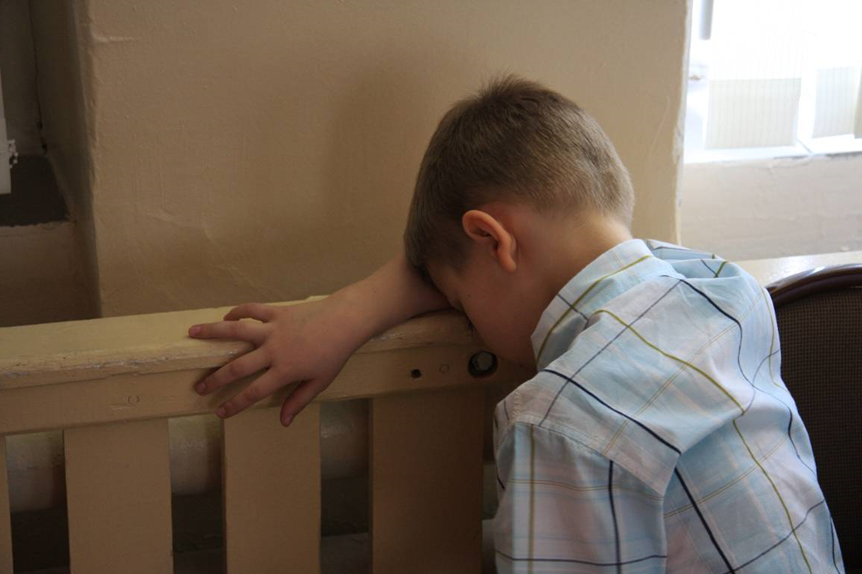 "Этот праздник тронул меня за душу, слёзы текли из глаз, потому что многие люди и дети рисковали своими жизнями, чтобы сейчас мы радовались жизни и чтобы мы никогда не узнали, что такое война! Я хочу выразить благодарность всем, кто был в те времена, кто воевал, потому что даже те, кто не воевал – частица той победы, которую мы одержали. После праздника рассказать о своём трудном детстве к нам пришли ветераны. Они рассказывали о своих приключениях и подвигах, было очень интересно! Я горжусь своей Родиной и своим народом!"Егоренкова Ксения.«Они их собрали…»Они их собрали, спокойно до боли,Детишек и женщин…И выгнали в поле.И яму себе эти женщины рыли.Фашисты стояли, смотрели, шутили…Затем возле ямы поставили в рядИзмученных женщин и хилых ребят.Поднялся наверх хищноносый майор,На этих людей посмотрел он в упор.А день был дождливый, касалися лугаСвинцовые тучи, толкая друг друга.Своими ушами я слышал тогда,Как реки рыдали, как выла вода…Кричали ручьи, словно малые дети…Я этого дня не забуду до смерти.И солнце сквозь тучи (Я видел всё это!),Рыдая, ласкало детей своим светом.Но звук автомата сумел вдруг прерватьПроклятье, что бросила извергам мать!У сына дрожали ручонки и губки.Он плакал в подол её выцветшей юбки.Всю душу её на куски разрывая,Сын будто кричал, уже всё понимая:«Стреляют! Укрой! Не хочу умирать!»Нагнувшись, взяла его на руки мать,Прижала к груди: «Ну не бойся, сейчасНе будет на свете, мой маленький, нас…Нет, больно не будет…Закрой только глазки,Не надо смотреть.А то палачи закопают живьём.Нет, лучше от пули мы вместе умрём».Он глазки закрыл. Пуля в шею вошла…Вдруг молния два осветила стволаИ лица упавших, белее, чем мел…И ветер вдруг взвизгнул, и гром загремел.Планета! Живёшь миллионы ты лет,Садам и озёрам числа твоим нет.Но видела ль ты хоть единственный разПозорнее случай, чем тот, что сейчас?Страна моя, правда на знамени алом!Омыто то знамя слезами не мало.Огнями той правды громи палачейЗа детскую кровь и за кровь матерей!«Мы вошли в деревню с боем…»Мы вошли в деревню с боем на рассвете,  Надрывался ветер. Обжигал мороз,Нас встречали с плачем женщины и дети,Белые от снега, желтые от слез.Первая навстречу бросилась Наташа,Худенькая девочка, продранный рукав,- Я ждала! Я знала! Вот листовка ваша! – Лепетала девочка, вдруг ко мне припав.И рукой озябшей, крохотной и липкойОтогнула девочка шубки отворот,И дала мне в руки красную листовку,Ту, что мы бросали здесь на Новый год.Я вошел с ней в избу. Холодно и пусто,Только ветер воет в дышловой трубе.Ни краюшки хлеба, ни листка капустыНе оставил немец в маленькой избе.Я узнал – фашисты увели с собоюНа глазах у девочки братика и мать,Что недавно девочку круглой сиротоюХмурые соседи стали называть.А еще  мне девочка робко, виноватоСообщила, голову, опустив слегка, Что похож лицом я на старшого брата,На ее любимого брата – Василька.Вася-Василечек! Что с тобою сталось,За Днепром, за Доном или у Двины?Только помнит девочка, что она рассталась С добровольцем братом в первый день войны.Я сидел с Наташей тихий и смущенный,Я утер ей слезы стиранным платком.Я ей хлеб намазал пожирней сгущеннымЛедяным пайковым сладким молоком.Долго мы молчали, слова избегая,Облитые светом жидкого огня,А потом сказал я: - Вот что , дорогая,С этих пор братишкой называй меня